The Woodlands at Phillips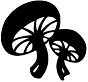 Royal Trumpet™ sliders with sriracha slawIngredientsSlaw:
1/2 cup mayo
1/4 cup sugar
1/4 cup vinegar
1 Tbs of sriracha 
1 each red cabbage 
1 each green cabbage
Combine the above ingredients and set asideSlider buns
1 lb. Royal Trumpet™ mushrooms 
1 cup brown sugar½ C. water 
1 table spoon smoked paprika 
1 teaspoon cumin
sesame oil to taste
Salt
Pepper
Instructions:Slice mushrooms in half. Sauté mushrooms over medium heat with 1 Tbs avocado oil add salt and pepper and sauté until lightly browned.Meanwhile make a glaze with 1 c brown sugar, ½ c water ,1Tbs smoked paprika and 1 tsp cumin. Cook over medium heat until reduced to a glaze.Pour glaze over the cooked mushrooms and add sesame oil to taste.Assemble slider bun mushrooms and slaw on top.